Значение правильного выбора профессии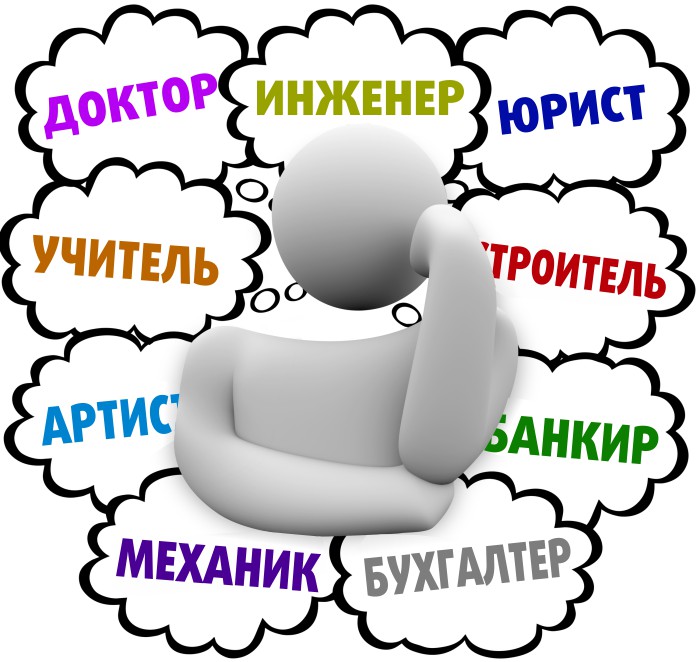 Выбор профессии, работы, обеспечивающей профессиональный рост и материальный достаток, общественное признание - одна из важнейших забот и проблем каждого человека. Но решается она нередко на уровне интуиции, или под влиянием настроения, поверхностных впечатлений, родительской прихоти, путем проб и ошибок. Французский мыслитель Сен-Симон писал, что причиной почти всех неурядиц в обществе становятся «неудавшиеся призвания, навязанные профессии и проистекающие отсюда неудовольствия и злобные страсти».Сказанное справедливо не только по отношению к «высоким» интеллектуальным профессиям, но и к самым простым, рядовым. Бездарный политик, военачальник, менеджер, юрист, врач - подлинное бедствие. Но немало неприятностей и ущерба от неумелого сантехника, телемастера, токаря и пекаря, у которых руки и голова явно не подходят для выполняемой работы.Проблема выбора профессии имеет объективные истоки и основания.Каковы они? Между людьми, как и между профессиями, существуют устойчивые различия. Так, по скорости реакции, осознания информации и принятия решений разброс показателей в большой группе людей достигает 3–4 раз. Определенное сочетание тех или иных особенностей человека явно или неявно тяготеет к конкретным группам профессий.Мы выбираем и нас выбирают. Соединив подходящего человека с соответствующей его индивидуальным особенностям профессией, должностью, получаем большой выигрыш в повышении производительности и качества труда, сокращении травматизма, профзаболеваний, росте благосостояния, дохода, удовлетворенностью трудом и жизнью. Отступает халтура, меньше становится нытиков и жуликов. Таковы эффекты и потенциал правильного выбора профессии.